　　　　　　　　ブロック矢印　　　　　　　　矢先を大きめに調整　　　　　　　　ブロック矢印を回転　　　　　　　　基本図形を塗りつぶし　　　　　　　　基本図形を塗りつぶし(テクスチャ)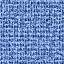 